Государственное бюджетное дошкольное образовательное учреждение детский сад №3 «Андрейка» Василеостровского района Санкт –Петербурга СЦЕНАРИЙ ДОСУГА «ПОЕЗДКА ПО ВАСИЛЬЕВСКОМУ ОСТРОВУ НА ТРОЛЛЕЙБУСЕ»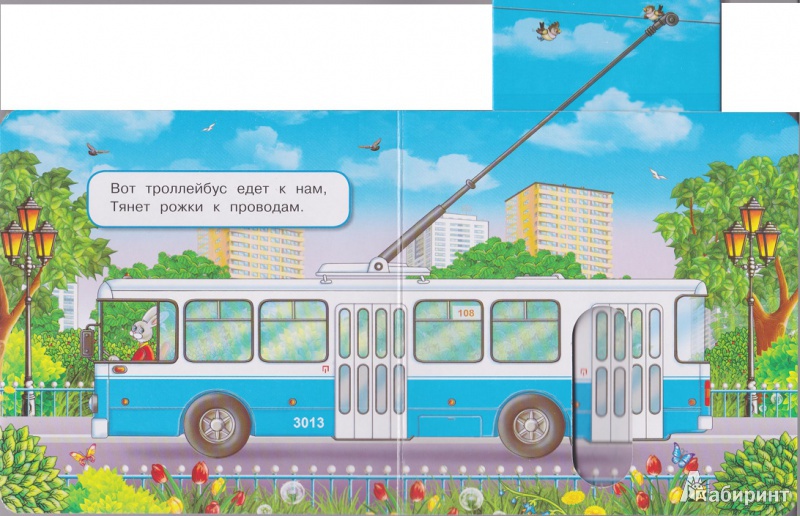 Автор: Любимкова Ольга Леонидовна воспитатель высшей квалификационной категорииСанкт-Петербург2022г.Цель:- стимулировать у детей интерес к знакомству с историей и архитектурой, формировать мировоззрение детей через осознание ценности памятников культуры.- расширить, уточнить и закрепить знания детей о родном городе;Задачи:1. Образовательные:- ознакомление детей с некоторыми достопримечательностями на Васильевском острове;- закрепление знаний у детей о наименованиях улиц, набережных, мостов и других объектах в рамках экскурсии;- упражнять в отгадывании загадок по теме экскурсии.2. Развивающие:- активизировать словарь детей по теме «Транспорт», «Город»;- формировать умение согласовывать речь с движением;- развивать общие речевые навыки.- развивать мелкую моторику рук.3. Воспитательные:- воспитывать любовь и эмоциональное отношение к городу;- развивать навыки социально – общественной, игровой деятельности;- формировать умение общения в подгруппах.Ход мероприятия (Дети заходят в зал и рассаживаются. На интерактивной доске – вид осеннего Петербурга.)Ведущая – Здравствуйте, ребята! Взгляните в окно – какое время года сейчас? На дворе грустная пора – осень… Какие изменения в природе вы заметили? (ответы детей) Вы всё верно сказали! А чтобы почувствовать, какое настроение вызывает у нас осень – я предлагаю вам спеть песню!Дети выходят на сцену для исполнения песни.ПЕСНЯ «Серый дождик» сл. и муз. Н.КуликовойВедущая: Хоть осень и считается грустной порой, но бывают осенью и радостные дни! Осенью проходит много разных интересных праздников! Давайте вспомним, какие мы праздники уже отметили? (День Знаний, День воспитателя, День учителя, День отца) А сегодня тоже необычный день! Попробуйте, догадайтесь, чей сегодня юбилей?Загадки про троллейбус (Загадывает ведущая)Ведущая: Сегодня День рождения петербургского троллейбуса! (Слайд №2). Ведущая вносит в зал картонный троллейбус.Ведущая: Троллейбус это один из видов электротранспорта. Он питается электричеством, для этого у него есть специальные дуги (троллеи). Поэтому он не загрязняет воздух выхлопными газами. Итак, к какому виду транспорта относится троллейбус? (Ответы детей) Какие еще виды электротранспорта вы знаете? (Ответы детей).Игра “Троллейбус, трамвай, электричка”.Ведущая: Молодцы! Сегодня мы совершим небольшую экскурсию по В.О., но только по тем улицам, где есть специальные провода. (Слайд №3). Ведущая раздает билеты. Дети рассаживаются по местам.Ведущая: Начнем маршрут со Стрелки В.О.(Слайд №4). Ведущая рассказывает несколько слов о Стрелке В.О. Включается звуковое оформление: шум городской улицы.Ведущая: Проезжая по Университетской набережной, мы увидим несколько музеев, один из них – Зоологический музей.(Слайд №5, 6). Видеоролик. На интерактивной доске изображение музея, экспонатов музея.Ведущая: (Слайд №7). Едем дальше, напротив СПГУ расположен памятник “Раскрытая книга”, его еще называют “Послание через века”. В книге высечены бессмертные строки А.С. Пушкина из поэмы “Медный всадник”. Эти строки нам сейчас напомнят наши ребята. (дети читают отрывки) Двигаемся дальше. (Слайд №8). Подъезжаем к зданию, знаменитому тем, что оно является первым каменным зданием СПБ. Это дворец, построенный для Александра Даниловича Меньшикова, друга и соратника Петра I. Меньшиков также был первым губернатором СПБ. Во дворце сейчас расположен музей, который мы рекомендуем вам посетить.Звуки города. Троллейбус продолжает движение.Ведущая: Мы подъезжаем к Т-образному перекрестку, здесь движением управляет светофор. Пока горит красный свет, проведем физминутку:Раз, два, три, четыре, пять,Предлагаю поиграть! (Дети хлопают в ладоши)В “Светофор” мы поиграем, (ходьба на месте)Руки, ноги разминаем. (Встряхивание рук и ног)Красный свет нам “Стой!” кричит,Ждать зеленого велит!Чтобы было ждать не скучно,Наклоняемся мы дружно.И назад, и вперед, (наклоны)Вправо, влево, поворот. (Повороты туловища)Вот и желтый загорелся, приготовиться пора!Руки, ноги разогреем, (рывки руками перед грудью, шаги на месте)Приготовься, детвора! Вот зеленый загорелся, будем двигаться впередИ по линии Кадетской нас троллейбус повезет!Ведущая: (Слайд №9). Поворачиваем направо и проезжаем мимо Румянцевского сада. Здесь расположен обелиск в честь побед в сражениях русских над турками, памятники русским художникам – Репину и Сурикову, два фонтана, сцена для оркестров, много деревьев, с которых сейчас опадает листва.Дети исполняют танец с листочками.Ведущая: (Слайд №10). Далее, поворот на Большой проспект, едем мимо детского сада “Андрейка”. (Слайд №11). Недалеко от него расположен памятник солнечным часам блокадного Ленинграда. Раньше эти часы были фанерными и простояли до конца войны.Дети поют песню о дожде.Ведущая: (Слайд №12). Продолжаем двигаться по Большому проспекту и проезжаем мимо памятника пожарным. Он называется “Подвигу пожарных Ленинграда 1941-1945гг”, расположен на площади у действующей пожарной части, на территории которой есть музей пожарной охраны. Скульптура посвящена пожарным, погибшим в ВОВ в Ленинграде во время тушения пожаров, вызванных бомбежками.Проводится игра-эстафета “Вызови пожарных”.Ведущая: Затем троллейбус идет по 22 линии до Среднего проспекта и далее по Среднему проспекту. Мы выйдем на остановке “Средний проспект”. (Слайд №13). Здесь расположен знаменитый музей городского наземного транспорта. В нем представлены экспонаты первых образцов трамваев и троллейбусов, а также еще много интересного. (Слайд №14-17). Мы рекомендуем вам обязательно посетить этот музей и прокатиться на экскурсионном ретро-трамвае. В честь юбилея троллейбуса музей впервые представит старый троллейбус “ЯТБ-2”, который энтузиасты отреставрировали к знаменательной дате. А еще, в субботу, 23 октября, по Невскому проспекту пройдет колонна старых троллейбусов. Здесь мы прощаемся с нашим юбиляром, благодарим его за поездку и экскурсию. Предлагаю вручить подарки – аптечка первой помощи для пассажиров и набор инструментов для ремонта.